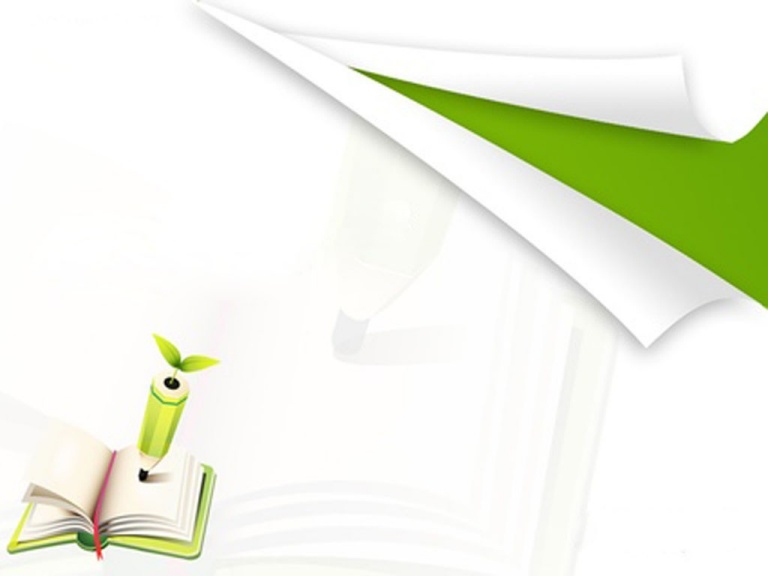 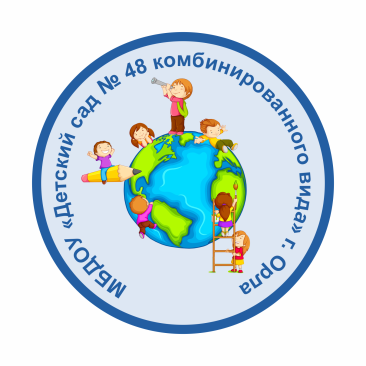 МИНИСТЕРСТВО ПРОСВЕЩЕНИЯ РОССИЙСКОЙ ФЕДЕРАЦИИУПРАВЛЕНИЕ ОБРАЗОВАНИЯ СПОРТА И ФИЗИСЧЕСКОЙ КУЛЬТУРЫ АДМИНИСТРАЦИИ ГОРОДА ОРЛАМуниципальное бюджетное дошкольное образовательное учреждение«Детский сад №48 комбинированного вида» города ОрлаМИНИСТЕРСТВО ПРОСВЕЩЕНИЯ РОССИЙСКОЙ ФЕДЕРАЦИИУПРАВЛЕНИЕ ОБРАЗОВАНИЯ СПОРТА И ФИЗИСЧЕСКОЙ КУЛЬТУРЫ АДМИНИСТРАЦИИ ГОРОДА ОРЛАМуниципальное бюджетное дошкольное образовательное учреждение«Детский сад №48 комбинированного вида» города ОрлаМИНИСТЕРСТВО ПРОСВЕЩЕНИЯ РОССИЙСКОЙ ФЕДЕРАЦИИУПРАВЛЕНИЕ ОБРАЗОВАНИЯ СПОРТА И ФИЗИСЧЕСКОЙ КУЛЬТУРЫ АДМИНИСТРАЦИИ ГОРОДА ОРЛАМуниципальное бюджетное дошкольное образовательное учреждение«Детский сад №48 комбинированного вида» города ОрлаМИНИСТЕРСТВО ПРОСВЕЩЕНИЯ РОССИЙСКОЙ ФЕДЕРАЦИИУПРАВЛЕНИЕ ОБРАЗОВАНИЯ СПОРТА И ФИЗИСЧЕСКОЙ КУЛЬТУРЫ АДМИНИСТРАЦИИ ГОРОДА ОРЛАМуниципальное бюджетное дошкольное образовательное учреждение«Детский сад №48 комбинированного вида» города Орла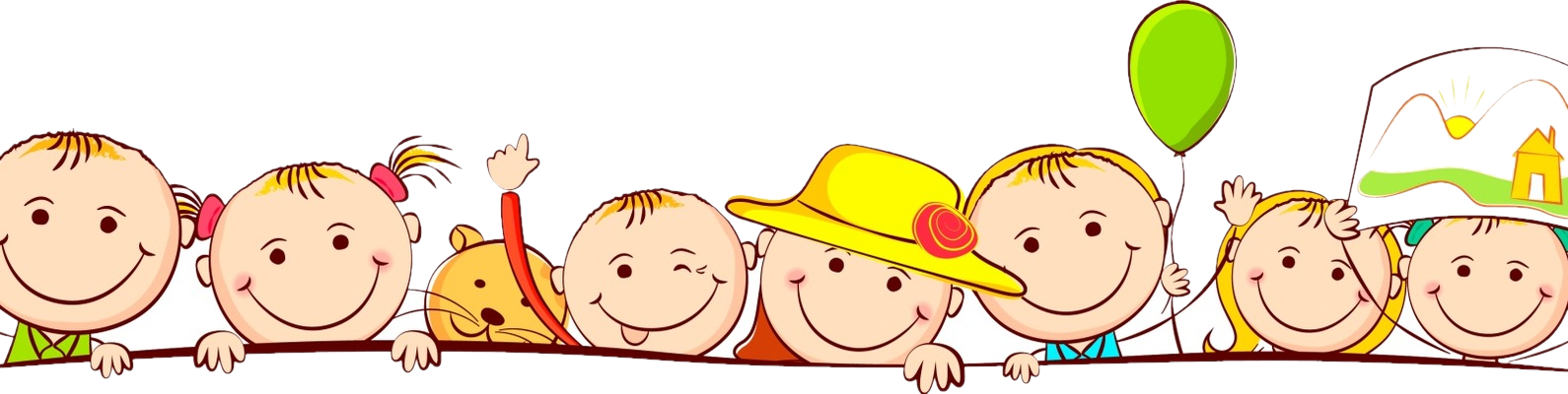 НОДНОДНОДНОДНОД «Ходит сон близ окон»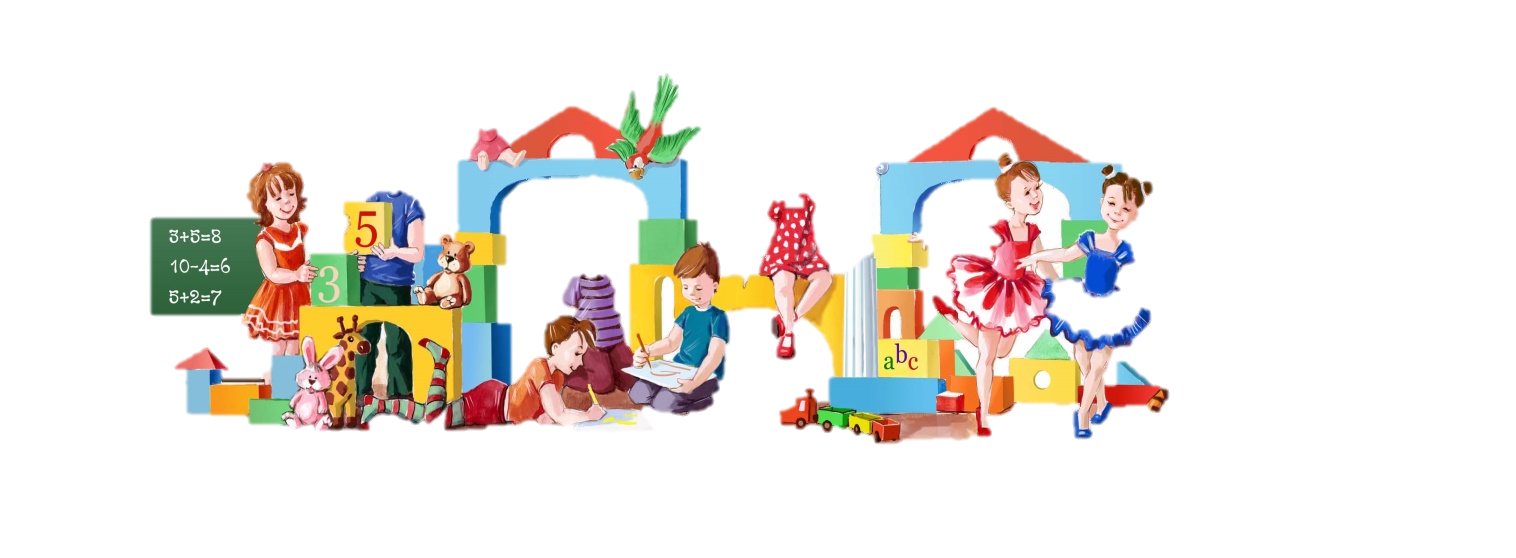  «Ходит сон близ окон» «Ходит сон близ окон» «Ходит сон близ окон» «Ходит сон близ окон»Возраст детей2-3 годаВозрастная группа1 младшая группаАвторы - составителиСтеблецоваТ.А., воспитательОрел/2023 гОрел/2023 гОрел/2023 гОрел/2023 гОрел/2023 гФорма проведения:Форма проведения:НОДНОДНОДТема:Тема:«Ходит сон близ окон»«Ходит сон близ окон»«Ходит сон близ окон»Авторы – составители:Авторы – составители:Стеблецова Т.А., воспитатель ВККСтеблецова Т.А., воспитатель ВККСтеблецова Т.А., воспитатель ВККУчастники:Участники:дети раннего дошкольного возрастадети раннего дошкольного возрастадети раннего дошкольного возрастаВозраст детей:Возраст детей:2-3 года2-3 года2-3 годаВозрастная группа:Возрастная группа:1 младшая  группа1 младшая  группа1 младшая  группаЦЕЛЬ: ЦЕЛЬ: ЦЕЛЬ: ЦЕЛЬ: ЦЕЛЬ: развитие у детей интереса и эмоциональной отзывчивости к народному творческому – фольклору.развитие у детей интереса и эмоциональной отзывчивости к народному творческому – фольклору.развитие у детей интереса и эмоциональной отзывчивости к народному творческому – фольклору.развитие у детей интереса и эмоциональной отзывчивости к народному творческому – фольклору.развитие у детей интереса и эмоциональной отзывчивости к народному творческому – фольклору.ЗАДАЧИ:ЗАДАЧИ:ЗАДАЧИ:ЗАДАЧИ:ЗАДАЧИ:ОбучающиеОбучающиепознакомить детей таким жанра фольклора, как колыбельная песня;познакомить со старинным предметом – «колыбелькой»;активизировать в речи детей слова колыбелька, люлька, зыбка;формировать умение слушать произведения, договаривать фразы;познакомить детей таким жанра фольклора, как колыбельная песня;познакомить со старинным предметом – «колыбелькой»;активизировать в речи детей слова колыбелька, люлька, зыбка;формировать умение слушать произведения, договаривать фразы;познакомить детей таким жанра фольклора, как колыбельная песня;познакомить со старинным предметом – «колыбелькой»;активизировать в речи детей слова колыбелька, люлька, зыбка;формировать умение слушать произведения, договаривать фразы;РазвивающиеРазвивающиеразвивать слуховое восприятие, память, выразительность речи, чувство ритма, расширять словарный запас;развивать познавательный интерес к песням, потешкам;развивать слуховое восприятие, память, выразительность речи, чувство ритма, расширять словарный запас;развивать познавательный интерес к песням, потешкам;развивать слуховое восприятие, память, выразительность речи, чувство ритма, расширять словарный запас;развивать познавательный интерес к песням, потешкам;ВоспитательныеВоспитательныевоспитывать любовь к родному языку, народному фольклору; воспитывать у детей общительность, чувство доброты, желание помогать;поощрять желание рассказывать знакомые потешки самостоятельно и вместе с воспитателем.воспитывать любовь к родному языку, народному фольклору; воспитывать у детей общительность, чувство доброты, желание помогать;поощрять желание рассказывать знакомые потешки самостоятельно и вместе с воспитателем.воспитывать любовь к родному языку, народному фольклору; воспитывать у детей общительность, чувство доброты, желание помогать;поощрять желание рассказывать знакомые потешки самостоятельно и вместе с воспитателем.Словарная работа:Словарная работа:колыбель, люлька, зыбка, кроватьколыбель, люлька, зыбка, кроватьколыбель, люлька, зыбка, кроватьВиды деятельности:Виды деятельности:коммуникативная, игровая, восприятие художественной литературы и фольклора.коммуникативная, игровая, восприятие художественной литературы и фольклора.коммуникативная, игровая, восприятие художественной литературы и фольклора.Методические приемы:Методические приемы:наглядный, словесный, практический, игровойнаглядный, словесный, практический, игровойнаглядный, словесный, практический, игровойМатериально-техническое обеспечение (оборудование):Материально-техническое обеспечение (оборудование):кукла- Настенька, колыбелька, шапочки кота, собачки, зайчикакукла- Настенька, колыбелька, шапочки кота, собачки, зайчикакукла- Настенька, колыбелька, шапочки кота, собачки, зайчикаПредварительная работа:Предварительная работа:заучивание потешек, колыбельных песенок, наблюдение, беседазаучивание потешек, колыбельных песенок, наблюдение, беседазаучивание потешек, колыбельных песенок, наблюдение, беседаХОД:ХОД:ХОД:ХОД:ХОД:Организационно - мотивационная часть:Дети приходят в гости к бабушке Варварушке. Бабушка здоровается с детьми и обращает внимание на красивый наряд детей. Бабушка Варварушка: - Ребята, скажите, пожалуйста, как называются ваши нарядные костюмы?Дети: - Русские народные.Бабушка Варварушка: - А вы знаете, что в таких костюмах  раньше ходили наши дедушки и бабушки? (Ответ детей) И жили они вот в такой избе. Бабушка Варварушка приглашает ребят пройти в избу и присесть на стульчики.                                     Организационно - мотивационная часть:Дети приходят в гости к бабушке Варварушке. Бабушка здоровается с детьми и обращает внимание на красивый наряд детей. Бабушка Варварушка: - Ребята, скажите, пожалуйста, как называются ваши нарядные костюмы?Дети: - Русские народные.Бабушка Варварушка: - А вы знаете, что в таких костюмах  раньше ходили наши дедушки и бабушки? (Ответ детей) И жили они вот в такой избе. Бабушка Варварушка приглашает ребят пройти в избу и присесть на стульчики.                                     Организационно - мотивационная часть:Дети приходят в гости к бабушке Варварушке. Бабушка здоровается с детьми и обращает внимание на красивый наряд детей. Бабушка Варварушка: - Ребята, скажите, пожалуйста, как называются ваши нарядные костюмы?Дети: - Русские народные.Бабушка Варварушка: - А вы знаете, что в таких костюмах  раньше ходили наши дедушки и бабушки? (Ответ детей) И жили они вот в такой избе. Бабушка Варварушка приглашает ребят пройти в избу и присесть на стульчики.                                     Организационно - мотивационная часть:Дети приходят в гости к бабушке Варварушке. Бабушка здоровается с детьми и обращает внимание на красивый наряд детей. Бабушка Варварушка: - Ребята, скажите, пожалуйста, как называются ваши нарядные костюмы?Дети: - Русские народные.Бабушка Варварушка: - А вы знаете, что в таких костюмах  раньше ходили наши дедушки и бабушки? (Ответ детей) И жили они вот в такой избе. Бабушка Варварушка приглашает ребят пройти в избу и присесть на стульчики.                                     Организационно - мотивационная часть:Дети приходят в гости к бабушке Варварушке. Бабушка здоровается с детьми и обращает внимание на красивый наряд детей. Бабушка Варварушка: - Ребята, скажите, пожалуйста, как называются ваши нарядные костюмы?Дети: - Русские народные.Бабушка Варварушка: - А вы знаете, что в таких костюмах  раньше ходили наши дедушки и бабушки? (Ответ детей) И жили они вот в такой избе. Бабушка Варварушка приглашает ребят пройти в избу и присесть на стульчики.                                     Основная часть:Бабушка Варварушка: - Проходите, ребятки, не стесняйтесь,                                           Поудобнее располагайтесь:                                        - Ножки подружите, ручки положите.                                           Приготовьте глазки                                           Расскажу вам сказку. Показывает детям куклу и начинает читать потешку.Бабушка Варварушка: - Жила – была девочка:                                          Вот она Настенька наша                                          Девочка – клубничка                                          Румяное личико                                          Щечки, что яблочки.                                          Губки, что ягодки                                          Носик-курносик, пуговкой                                          Глазки серенькие,                                          Зубки беленькие!Бабушка Варварушка: - Нравится вам, ребятки, Настенька? (Ответ детей)                                       - Давайте поздороваемся с ней! Дети: - Здравствуй, Настенька!Бабушка Варварушка: - Ребята, расскажите, какая Настенька? (Ответ детей) Какое у нее личико? (Ответ.) На что похожи щечки? (Ответ.) Губки? (Ответ.) Носик – курносик? (Ответ.) Какого цвета глазки? Зубки? (Ответ.)  Бабушка Варварушка: - Давайте прочитаем потешку про Настеньку:                                                           Наша Настя маленькая                                                           На ней шуба аленькая                                                           Опушка бобровая                                                            Настенька чернобровая!Бабушка Варварушка: - Ой, ребята,  Настенька расплакалась, потому что спать захотела, надо позвать Кота, чтобы он помог успокоить Настеньку. (Приходит Кот - ребенок.) Бабушка Варварушка: -  Уж ты, котя – коток,                                          Котя серенький хвосток                                          Приди, котик ночевать                                           Нашу деточку качать.                                          Уж как я тебе, коту,                                          За работу заплачу:                                          Дам кусок пирога                                          И кувшин молока.Бабушка Варварушка: - Чтобы Настенька успокоилась, я предлагаю поиграть в игру вместе с Котиком. (Дети соглашаются.)Проводится игра «Кот Васька»:                                 Тише, мыши не шумите                                  Кота Ваську не будите,                                  Вот проснется Васька кот,                                  Разобьёт ваш хоровод.Дети ходят врассыпную, в конце стихотворения убегают от кота. Бабушка Варварушка: - Молодцы, хорошо поиграли с Котом, и Настенька успокоилась, но ей пора спать. Давайте попросим Кота помочь уложить ее? (Дети обращаются к Коту за помощью.)Бабушка Варварушка: - Куда положим мы Настеньку спать? Дети: - В колыбельку.Бабушка Варварушка: - Раньше это место называли люлька, зыбка. Кто запомнил, как называлась колыбелька?  (Ответы детей.)Кот (ребенок) поёт колыбельную: -  Баю, баюшки, баюшок                                                                Ложись, Настя на бочок                                                                             На пуховую кровать                                                                             Будет Настя крепко спать.              Бабушка Варварушка:- Нет, не спит Настя. Может собачка поможет убаюкать ее. (Прибегает собачка – ребенок.)              Бабушка Варварушка:- Собачка, помоги Настю успокоить. Она капризничает и не спит.               Собачка (ребенок) поет колыбельную: - Ой, Настюша, не реви                                                                                   Куплю тебе я сухари                                                                                   Ой, Настюшенька, не плачь                                                                                   Я куплю тебе калач.             Бабушка Варварушка: - Спасибо, Собачка, успокоила Настю, но она все равно спать не хочет. Что же делать? Придется попросить помощи у Зайки.(Прибегает зайка - ребенок.)              Бабушка Варварушка: - Зайка, помоги нам уложить спать Настеньку!Зайка вместе с детьми напевает колыбельную:                                                                          Баю, баю, баю-бай!                                                                         Ты, собаченька не лай!                                                                          Петушок не кричи,                                                                          Нашу Настю не буди!                                                                          Люли, люли, люленьки!                                                                          Прилетели гуленьки,                                                                          Стали люли ворковать                                                                          Нужно Насте крепко  спать.                Бабушка Варварушка: - Заснула Настенька! Молодец, Зайка, спасибо. Вот тебе за это вкусное яблочко.Основная часть:Бабушка Варварушка: - Проходите, ребятки, не стесняйтесь,                                           Поудобнее располагайтесь:                                        - Ножки подружите, ручки положите.                                           Приготовьте глазки                                           Расскажу вам сказку. Показывает детям куклу и начинает читать потешку.Бабушка Варварушка: - Жила – была девочка:                                          Вот она Настенька наша                                          Девочка – клубничка                                          Румяное личико                                          Щечки, что яблочки.                                          Губки, что ягодки                                          Носик-курносик, пуговкой                                          Глазки серенькие,                                          Зубки беленькие!Бабушка Варварушка: - Нравится вам, ребятки, Настенька? (Ответ детей)                                       - Давайте поздороваемся с ней! Дети: - Здравствуй, Настенька!Бабушка Варварушка: - Ребята, расскажите, какая Настенька? (Ответ детей) Какое у нее личико? (Ответ.) На что похожи щечки? (Ответ.) Губки? (Ответ.) Носик – курносик? (Ответ.) Какого цвета глазки? Зубки? (Ответ.)  Бабушка Варварушка: - Давайте прочитаем потешку про Настеньку:                                                           Наша Настя маленькая                                                           На ней шуба аленькая                                                           Опушка бобровая                                                            Настенька чернобровая!Бабушка Варварушка: - Ой, ребята,  Настенька расплакалась, потому что спать захотела, надо позвать Кота, чтобы он помог успокоить Настеньку. (Приходит Кот - ребенок.) Бабушка Варварушка: -  Уж ты, котя – коток,                                          Котя серенький хвосток                                          Приди, котик ночевать                                           Нашу деточку качать.                                          Уж как я тебе, коту,                                          За работу заплачу:                                          Дам кусок пирога                                          И кувшин молока.Бабушка Варварушка: - Чтобы Настенька успокоилась, я предлагаю поиграть в игру вместе с Котиком. (Дети соглашаются.)Проводится игра «Кот Васька»:                                 Тише, мыши не шумите                                  Кота Ваську не будите,                                  Вот проснется Васька кот,                                  Разобьёт ваш хоровод.Дети ходят врассыпную, в конце стихотворения убегают от кота. Бабушка Варварушка: - Молодцы, хорошо поиграли с Котом, и Настенька успокоилась, но ей пора спать. Давайте попросим Кота помочь уложить ее? (Дети обращаются к Коту за помощью.)Бабушка Варварушка: - Куда положим мы Настеньку спать? Дети: - В колыбельку.Бабушка Варварушка: - Раньше это место называли люлька, зыбка. Кто запомнил, как называлась колыбелька?  (Ответы детей.)Кот (ребенок) поёт колыбельную: -  Баю, баюшки, баюшок                                                                Ложись, Настя на бочок                                                                             На пуховую кровать                                                                             Будет Настя крепко спать.              Бабушка Варварушка:- Нет, не спит Настя. Может собачка поможет убаюкать ее. (Прибегает собачка – ребенок.)              Бабушка Варварушка:- Собачка, помоги Настю успокоить. Она капризничает и не спит.               Собачка (ребенок) поет колыбельную: - Ой, Настюша, не реви                                                                                   Куплю тебе я сухари                                                                                   Ой, Настюшенька, не плачь                                                                                   Я куплю тебе калач.             Бабушка Варварушка: - Спасибо, Собачка, успокоила Настю, но она все равно спать не хочет. Что же делать? Придется попросить помощи у Зайки.(Прибегает зайка - ребенок.)              Бабушка Варварушка: - Зайка, помоги нам уложить спать Настеньку!Зайка вместе с детьми напевает колыбельную:                                                                          Баю, баю, баю-бай!                                                                         Ты, собаченька не лай!                                                                          Петушок не кричи,                                                                          Нашу Настю не буди!                                                                          Люли, люли, люленьки!                                                                          Прилетели гуленьки,                                                                          Стали люли ворковать                                                                          Нужно Насте крепко  спать.                Бабушка Варварушка: - Заснула Настенька! Молодец, Зайка, спасибо. Вот тебе за это вкусное яблочко.Основная часть:Бабушка Варварушка: - Проходите, ребятки, не стесняйтесь,                                           Поудобнее располагайтесь:                                        - Ножки подружите, ручки положите.                                           Приготовьте глазки                                           Расскажу вам сказку. Показывает детям куклу и начинает читать потешку.Бабушка Варварушка: - Жила – была девочка:                                          Вот она Настенька наша                                          Девочка – клубничка                                          Румяное личико                                          Щечки, что яблочки.                                          Губки, что ягодки                                          Носик-курносик, пуговкой                                          Глазки серенькие,                                          Зубки беленькие!Бабушка Варварушка: - Нравится вам, ребятки, Настенька? (Ответ детей)                                       - Давайте поздороваемся с ней! Дети: - Здравствуй, Настенька!Бабушка Варварушка: - Ребята, расскажите, какая Настенька? (Ответ детей) Какое у нее личико? (Ответ.) На что похожи щечки? (Ответ.) Губки? (Ответ.) Носик – курносик? (Ответ.) Какого цвета глазки? Зубки? (Ответ.)  Бабушка Варварушка: - Давайте прочитаем потешку про Настеньку:                                                           Наша Настя маленькая                                                           На ней шуба аленькая                                                           Опушка бобровая                                                            Настенька чернобровая!Бабушка Варварушка: - Ой, ребята,  Настенька расплакалась, потому что спать захотела, надо позвать Кота, чтобы он помог успокоить Настеньку. (Приходит Кот - ребенок.) Бабушка Варварушка: -  Уж ты, котя – коток,                                          Котя серенький хвосток                                          Приди, котик ночевать                                           Нашу деточку качать.                                          Уж как я тебе, коту,                                          За работу заплачу:                                          Дам кусок пирога                                          И кувшин молока.Бабушка Варварушка: - Чтобы Настенька успокоилась, я предлагаю поиграть в игру вместе с Котиком. (Дети соглашаются.)Проводится игра «Кот Васька»:                                 Тише, мыши не шумите                                  Кота Ваську не будите,                                  Вот проснется Васька кот,                                  Разобьёт ваш хоровод.Дети ходят врассыпную, в конце стихотворения убегают от кота. Бабушка Варварушка: - Молодцы, хорошо поиграли с Котом, и Настенька успокоилась, но ей пора спать. Давайте попросим Кота помочь уложить ее? (Дети обращаются к Коту за помощью.)Бабушка Варварушка: - Куда положим мы Настеньку спать? Дети: - В колыбельку.Бабушка Варварушка: - Раньше это место называли люлька, зыбка. Кто запомнил, как называлась колыбелька?  (Ответы детей.)Кот (ребенок) поёт колыбельную: -  Баю, баюшки, баюшок                                                                Ложись, Настя на бочок                                                                             На пуховую кровать                                                                             Будет Настя крепко спать.              Бабушка Варварушка:- Нет, не спит Настя. Может собачка поможет убаюкать ее. (Прибегает собачка – ребенок.)              Бабушка Варварушка:- Собачка, помоги Настю успокоить. Она капризничает и не спит.               Собачка (ребенок) поет колыбельную: - Ой, Настюша, не реви                                                                                   Куплю тебе я сухари                                                                                   Ой, Настюшенька, не плачь                                                                                   Я куплю тебе калач.             Бабушка Варварушка: - Спасибо, Собачка, успокоила Настю, но она все равно спать не хочет. Что же делать? Придется попросить помощи у Зайки.(Прибегает зайка - ребенок.)              Бабушка Варварушка: - Зайка, помоги нам уложить спать Настеньку!Зайка вместе с детьми напевает колыбельную:                                                                          Баю, баю, баю-бай!                                                                         Ты, собаченька не лай!                                                                          Петушок не кричи,                                                                          Нашу Настю не буди!                                                                          Люли, люли, люленьки!                                                                          Прилетели гуленьки,                                                                          Стали люли ворковать                                                                          Нужно Насте крепко  спать.                Бабушка Варварушка: - Заснула Настенька! Молодец, Зайка, спасибо. Вот тебе за это вкусное яблочко.Основная часть:Бабушка Варварушка: - Проходите, ребятки, не стесняйтесь,                                           Поудобнее располагайтесь:                                        - Ножки подружите, ручки положите.                                           Приготовьте глазки                                           Расскажу вам сказку. Показывает детям куклу и начинает читать потешку.Бабушка Варварушка: - Жила – была девочка:                                          Вот она Настенька наша                                          Девочка – клубничка                                          Румяное личико                                          Щечки, что яблочки.                                          Губки, что ягодки                                          Носик-курносик, пуговкой                                          Глазки серенькие,                                          Зубки беленькие!Бабушка Варварушка: - Нравится вам, ребятки, Настенька? (Ответ детей)                                       - Давайте поздороваемся с ней! Дети: - Здравствуй, Настенька!Бабушка Варварушка: - Ребята, расскажите, какая Настенька? (Ответ детей) Какое у нее личико? (Ответ.) На что похожи щечки? (Ответ.) Губки? (Ответ.) Носик – курносик? (Ответ.) Какого цвета глазки? Зубки? (Ответ.)  Бабушка Варварушка: - Давайте прочитаем потешку про Настеньку:                                                           Наша Настя маленькая                                                           На ней шуба аленькая                                                           Опушка бобровая                                                            Настенька чернобровая!Бабушка Варварушка: - Ой, ребята,  Настенька расплакалась, потому что спать захотела, надо позвать Кота, чтобы он помог успокоить Настеньку. (Приходит Кот - ребенок.) Бабушка Варварушка: -  Уж ты, котя – коток,                                          Котя серенький хвосток                                          Приди, котик ночевать                                           Нашу деточку качать.                                          Уж как я тебе, коту,                                          За работу заплачу:                                          Дам кусок пирога                                          И кувшин молока.Бабушка Варварушка: - Чтобы Настенька успокоилась, я предлагаю поиграть в игру вместе с Котиком. (Дети соглашаются.)Проводится игра «Кот Васька»:                                 Тише, мыши не шумите                                  Кота Ваську не будите,                                  Вот проснется Васька кот,                                  Разобьёт ваш хоровод.Дети ходят врассыпную, в конце стихотворения убегают от кота. Бабушка Варварушка: - Молодцы, хорошо поиграли с Котом, и Настенька успокоилась, но ей пора спать. Давайте попросим Кота помочь уложить ее? (Дети обращаются к Коту за помощью.)Бабушка Варварушка: - Куда положим мы Настеньку спать? Дети: - В колыбельку.Бабушка Варварушка: - Раньше это место называли люлька, зыбка. Кто запомнил, как называлась колыбелька?  (Ответы детей.)Кот (ребенок) поёт колыбельную: -  Баю, баюшки, баюшок                                                                Ложись, Настя на бочок                                                                             На пуховую кровать                                                                             Будет Настя крепко спать.              Бабушка Варварушка:- Нет, не спит Настя. Может собачка поможет убаюкать ее. (Прибегает собачка – ребенок.)              Бабушка Варварушка:- Собачка, помоги Настю успокоить. Она капризничает и не спит.               Собачка (ребенок) поет колыбельную: - Ой, Настюша, не реви                                                                                   Куплю тебе я сухари                                                                                   Ой, Настюшенька, не плачь                                                                                   Я куплю тебе калач.             Бабушка Варварушка: - Спасибо, Собачка, успокоила Настю, но она все равно спать не хочет. Что же делать? Придется попросить помощи у Зайки.(Прибегает зайка - ребенок.)              Бабушка Варварушка: - Зайка, помоги нам уложить спать Настеньку!Зайка вместе с детьми напевает колыбельную:                                                                          Баю, баю, баю-бай!                                                                         Ты, собаченька не лай!                                                                          Петушок не кричи,                                                                          Нашу Настю не буди!                                                                          Люли, люли, люленьки!                                                                          Прилетели гуленьки,                                                                          Стали люли ворковать                                                                          Нужно Насте крепко  спать.                Бабушка Варварушка: - Заснула Настенька! Молодец, Зайка, спасибо. Вот тебе за это вкусное яблочко.Основная часть:Бабушка Варварушка: - Проходите, ребятки, не стесняйтесь,                                           Поудобнее располагайтесь:                                        - Ножки подружите, ручки положите.                                           Приготовьте глазки                                           Расскажу вам сказку. Показывает детям куклу и начинает читать потешку.Бабушка Варварушка: - Жила – была девочка:                                          Вот она Настенька наша                                          Девочка – клубничка                                          Румяное личико                                          Щечки, что яблочки.                                          Губки, что ягодки                                          Носик-курносик, пуговкой                                          Глазки серенькие,                                          Зубки беленькие!Бабушка Варварушка: - Нравится вам, ребятки, Настенька? (Ответ детей)                                       - Давайте поздороваемся с ней! Дети: - Здравствуй, Настенька!Бабушка Варварушка: - Ребята, расскажите, какая Настенька? (Ответ детей) Какое у нее личико? (Ответ.) На что похожи щечки? (Ответ.) Губки? (Ответ.) Носик – курносик? (Ответ.) Какого цвета глазки? Зубки? (Ответ.)  Бабушка Варварушка: - Давайте прочитаем потешку про Настеньку:                                                           Наша Настя маленькая                                                           На ней шуба аленькая                                                           Опушка бобровая                                                            Настенька чернобровая!Бабушка Варварушка: - Ой, ребята,  Настенька расплакалась, потому что спать захотела, надо позвать Кота, чтобы он помог успокоить Настеньку. (Приходит Кот - ребенок.) Бабушка Варварушка: -  Уж ты, котя – коток,                                          Котя серенький хвосток                                          Приди, котик ночевать                                           Нашу деточку качать.                                          Уж как я тебе, коту,                                          За работу заплачу:                                          Дам кусок пирога                                          И кувшин молока.Бабушка Варварушка: - Чтобы Настенька успокоилась, я предлагаю поиграть в игру вместе с Котиком. (Дети соглашаются.)Проводится игра «Кот Васька»:                                 Тише, мыши не шумите                                  Кота Ваську не будите,                                  Вот проснется Васька кот,                                  Разобьёт ваш хоровод.Дети ходят врассыпную, в конце стихотворения убегают от кота. Бабушка Варварушка: - Молодцы, хорошо поиграли с Котом, и Настенька успокоилась, но ей пора спать. Давайте попросим Кота помочь уложить ее? (Дети обращаются к Коту за помощью.)Бабушка Варварушка: - Куда положим мы Настеньку спать? Дети: - В колыбельку.Бабушка Варварушка: - Раньше это место называли люлька, зыбка. Кто запомнил, как называлась колыбелька?  (Ответы детей.)Кот (ребенок) поёт колыбельную: -  Баю, баюшки, баюшок                                                                Ложись, Настя на бочок                                                                             На пуховую кровать                                                                             Будет Настя крепко спать.              Бабушка Варварушка:- Нет, не спит Настя. Может собачка поможет убаюкать ее. (Прибегает собачка – ребенок.)              Бабушка Варварушка:- Собачка, помоги Настю успокоить. Она капризничает и не спит.               Собачка (ребенок) поет колыбельную: - Ой, Настюша, не реви                                                                                   Куплю тебе я сухари                                                                                   Ой, Настюшенька, не плачь                                                                                   Я куплю тебе калач.             Бабушка Варварушка: - Спасибо, Собачка, успокоила Настю, но она все равно спать не хочет. Что же делать? Придется попросить помощи у Зайки.(Прибегает зайка - ребенок.)              Бабушка Варварушка: - Зайка, помоги нам уложить спать Настеньку!Зайка вместе с детьми напевает колыбельную:                                                                          Баю, баю, баю-бай!                                                                         Ты, собаченька не лай!                                                                          Петушок не кричи,                                                                          Нашу Настю не буди!                                                                          Люли, люли, люленьки!                                                                          Прилетели гуленьки,                                                                          Стали люли ворковать                                                                          Нужно Насте крепко  спать.                Бабушка Варварушка: - Заснула Настенька! Молодец, Зайка, спасибо. Вот тебе за это вкусное яблочко.Заключительная часть (рефлексия):Бабушка Варварушка: - Ребята, спасибо и вам за помощь. Вы смогли вместе с котиком, собачкой и зайкой Настеньку успокоить, спать уложить. За это я вас тоже хочу угостить  вкусными яблочками. Пока Настенька спит, мы помоем ручки  и  будем  их есть.Заключительная часть (рефлексия):Бабушка Варварушка: - Ребята, спасибо и вам за помощь. Вы смогли вместе с котиком, собачкой и зайкой Настеньку успокоить, спать уложить. За это я вас тоже хочу угостить  вкусными яблочками. Пока Настенька спит, мы помоем ручки  и  будем  их есть.Заключительная часть (рефлексия):Бабушка Варварушка: - Ребята, спасибо и вам за помощь. Вы смогли вместе с котиком, собачкой и зайкой Настеньку успокоить, спать уложить. За это я вас тоже хочу угостить  вкусными яблочками. Пока Настенька спит, мы помоем ручки  и  будем  их есть.Заключительная часть (рефлексия):Бабушка Варварушка: - Ребята, спасибо и вам за помощь. Вы смогли вместе с котиком, собачкой и зайкой Настеньку успокоить, спать уложить. За это я вас тоже хочу угостить  вкусными яблочками. Пока Настенька спит, мы помоем ручки  и  будем  их есть.Заключительная часть (рефлексия):Бабушка Варварушка: - Ребята, спасибо и вам за помощь. Вы смогли вместе с котиком, собачкой и зайкой Настеньку успокоить, спать уложить. За это я вас тоже хочу угостить  вкусными яблочками. Пока Настенька спит, мы помоем ручки  и  будем  их есть.